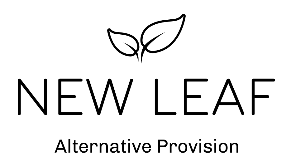 Referral FormPlease note: We can currently offer placements up to a maximum of 16 hours per week. This is provided over four days from 10am-2pm Tues to Fri. We are closed on Mondays.Please complete this form and return to Karen@newleafburton.co.ukOr post to: New Leaf AP, 5 St Paul’s Square, Burton-on-Trent, Staffordshire, DE14 2EF  For Attention Of: Mrs Karen Nicoll   Telephone: 01283 568616PERSON MAKING THIS REFERRAL - PLEASE PROVIDE YOUR DETAILSPERSON MAKING THIS REFERRAL - PLEASE PROVIDE YOUR DETAILSPERSON MAKING THIS REFERRAL - PLEASE PROVIDE YOUR DETAILSPERSON MAKING THIS REFERRAL - PLEASE PROVIDE YOUR DETAILSPERSON MAKING THIS REFERRAL - PLEASE PROVIDE YOUR DETAILSPERSON MAKING THIS REFERRAL - PLEASE PROVIDE YOUR DETAILSPERSON MAKING THIS REFERRAL - PLEASE PROVIDE YOUR DETAILSPERSON MAKING THIS REFERRAL - PLEASE PROVIDE YOUR DETAILSPERSON MAKING THIS REFERRAL - PLEASE PROVIDE YOUR DETAILSPERSON MAKING THIS REFERRAL - PLEASE PROVIDE YOUR DETAILSPERSON MAKING THIS REFERRAL - PLEASE PROVIDE YOUR DETAILSPERSON MAKING THIS REFERRAL - PLEASE PROVIDE YOUR DETAILSPERSON MAKING THIS REFERRAL - PLEASE PROVIDE YOUR DETAILSPERSON MAKING THIS REFERRAL - PLEASE PROVIDE YOUR DETAILSPERSON MAKING THIS REFERRAL - PLEASE PROVIDE YOUR DETAILSPERSON MAKING THIS REFERRAL - PLEASE PROVIDE YOUR DETAILSPERSON MAKING THIS REFERRAL - PLEASE PROVIDE YOUR DETAILSContact Name: Contact Name: Contact Name: Contact Number: Contact Number: Contact Number: Email Address: Email Address: Email Address: Best time to contact:Best time to contact:Best time to contact:STUDENT  DETAILSSTUDENT  DETAILSSTUDENT  DETAILSSTUDENT  DETAILSSTUDENT  DETAILSSTUDENT  DETAILSSTUDENT  DETAILSSTUDENT  DETAILSSTUDENT  DETAILSSTUDENT  DETAILSSTUDENT  DETAILSSTUDENT  DETAILSSTUDENT  DETAILSSTUDENT  DETAILSSTUDENT  DETAILSSTUDENT  DETAILSSTUDENT  DETAILSFull Name:Full Name:Full Name:Full Name:Full Name:Full Name:Age: Age: Age: Age: Age: Age: Current School Year : Current School Year : Current School Year : Current School Year : Current School Year : Current School Year : Male/Female: Male/Female: Male/Female: Male/Female: Male/Female: Male/Female: Address:Address:Address:Address:Address:Address:Name of parent/guardian: Name of parent/guardian: Name of parent/guardian: Name of parent/guardian: Name of parent/guardian: Name of parent/guardian: Contact number for parent/guardian:Contact number for parent/guardian:Contact number for parent/guardian:Contact number for parent/guardian:Contact number for parent/guardian:Contact number for parent/guardian:Email address of parent/guardian:Email address of parent/guardian:Email address of parent/guardian:Email address of parent/guardian:Email address of parent/guardian:Email address of parent/guardian:Please answer with Y or N in the white column oppositePlease answer with Y or N in the white column oppositePlease answer with Y or N in the white column oppositePlease answer with Y or N in the white column oppositePlease answer with Y or N in the white column oppositePlease answer with Y or N in the white column oppositeLooked After:Looked After:Looked After:Looked After:Looked After:Looked After:Child Protection Plan:Child Protection Plan:Child Protection Plan:Child Protection Plan:Child Protection Plan:Child Protection Plan:Child in Need:Child in Need:Child in Need:Child in Need:Child in Need:Child in Need:Is the pupil(s) on the SEN Register:                    Is the pupil(s) on the SEN Register:                    Is the pupil(s) on the SEN Register:                    Is the pupil(s) on the SEN Register:                    Is the pupil(s) on the SEN Register:                    Is the pupil(s) on the SEN Register:                    Does the pupil(s) have an EHCP:Does the pupil(s) have an EHCP:Does the pupil(s) have an EHCP:Does the pupil(s) have an EHCP:Does the pupil(s) have an EHCP:Does the pupil(s) have an EHCP:Is the pupil(s) under EHCN Assess:                   Is the pupil(s) under EHCN Assess:                   Is the pupil(s) under EHCN Assess:                   Is the pupil(s) under EHCN Assess:                   Is the pupil(s) under EHCN Assess:                   Is the pupil(s) under EHCN Assess:                   Is the pupil(s) eligible for Free School Meals:Is the pupil(s) eligible for Free School Meals:Is the pupil(s) eligible for Free School Meals:Is the pupil(s) eligible for Free School Meals:Is the pupil(s) eligible for Free School Meals:Is the pupil(s) eligible for Free School Meals:Which of these areas need support?Which of these areas need support?Which of these areas need support?Which of these areas need support?Which of these areas need support?Which of these areas need support?Communication & InteractionCognition & LearningCognition & LearningCognition & LearningCognition & LearningSocial, Emotional & Mental HealthSocial, Emotional & Mental HealthSocial, Emotional & Mental HealthSensory and/or PhysicalSensory and/or PhysicalMedical Medical Medical Other (specify)Other (specify)Other (specify)Other (specify)Current Registered School:Current Registered School:Current Registered School:Current Registered School:Reason for Referral:Reason for Referral:Reason for Referral:Reason for Referral:Pupil Profile:Include the pupil’s views, areas of enjoyment, strengths, interests, agency involvement etc.Pupil Profile:Include the pupil’s views, areas of enjoyment, strengths, interests, agency involvement etc.Pupil Profile:Include the pupil’s views, areas of enjoyment, strengths, interests, agency involvement etc.Pupil Profile:Include the pupil’s views, areas of enjoyment, strengths, interests, agency involvement etc.Current Attainment Levels (if known):Current Attainment Levels (if known):Current Attainment Levels (if known):Current Attainment Levels (if known):Additional Information:Any specific needs that need to be met e.g. religion, English as a second language etc.Additional Information:Any specific needs that need to be met e.g. religion, English as a second language etc.Additional Information:Any specific needs that need to be met e.g. religion, English as a second language etc.Additional Information:Any specific needs that need to be met e.g. religion, English as a second language etc.Any risks that need to be considered:Any risks that need to be considered:Any risks that need to be considered:Any risks that need to be considered:Access to accredited qualifications /examinations required (GCSE, ASDAN)Access to accredited qualifications /examinations required (GCSE, ASDAN)Access to accredited qualifications /examinations required (GCSE, ASDAN)Access to accredited qualifications /examinations required (GCSE, ASDAN)Access to accredited qualifications /examinations required (GCSE, ASDAN)Access to accredited qualifications /examinations required (GCSE, ASDAN)YesYesYesYesYesNoNoNoNoNoNoProposed Start Date:Proposed Start Date:Proposed End Date:Proposed End Date:Proposed End Date:Proposed End Date:Proposed End Date:Total number of hours per week:Total number of hours per week:Total number of hours per week:Total number of hours per week:Total number of hours per week:Total number of hours per week:Please place a cross in preferred days:Please place a cross in preferred days:Please place a cross in preferred days:Please place a cross in preferred days:Please place a cross in preferred days:Please place a cross in preferred days:MonMonMonTuesWedWedThursThursFriFriHours to be delivered per day: (maximum of 4 hours per day)Hours to be delivered per day: (maximum of 4 hours per day)Hours to be delivered per day: (maximum of 4 hours per day)Hours to be delivered per day: (maximum of 4 hours per day)Hours to be delivered per day: (maximum of 4 hours per day)Hours to be delivered per day: (maximum of 4 hours per day)N/AClosedN/AClosedN/AClosedINTERNAL USE OFFICE ONLYINTERNAL USE OFFICE ONLYINTERNAL USE OFFICE ONLYINTERNAL USE OFFICE ONLYINTERNAL USE OFFICE ONLYINTERNAL USE OFFICE ONLYINTERNAL USE OFFICE ONLYINTERNAL USE OFFICE ONLYINTERNAL USE OFFICE ONLYINTERNAL USE OFFICE ONLYINTERNAL USE OFFICE ONLYINTERNAL USE OFFICE ONLYINTERNAL USE OFFICE ONLYINTERNAL USE OFFICE ONLYINTERNAL USE OFFICE ONLYINTERNAL USE OFFICE ONLYINTERNAL USE OFFICE ONLYVisit arranged? Date and TimeVisit arranged? Date and TimeVisit arranged? Date and TimeVisit arranged? Date and TimeVisit arranged? Date and TimeVisit arranged? Date and TimeVisit arranged? Date and TimeTrial day arranged? Date and TimeTrial day arranged? Date and TimeTrial day arranged? Date and TimeTrial day arranged? Date and TimeTrial day arranged? Date and TimeTrial day arranged? Date and TimeTrial day arranged? Date and TimePre-admission Risk Assessment completed?Pre-admission Risk Assessment completed?Pre-admission Risk Assessment completed?Pre-admission Risk Assessment completed?Pre-admission Risk Assessment completed?Pre-admission Risk Assessment completed?Pre-admission Risk Assessment completed?Start date agreed?Start date agreed?Start date agreed?Start date agreed?Start date agreed?Start date agreed?Start date agreed?Learner Contract agreed and signed by all parties?Learner Contract agreed and signed by all parties?Learner Contract agreed and signed by all parties?Learner Contract agreed and signed by all parties?Learner Contract agreed and signed by all parties?Learner Contract agreed and signed by all parties?Learner Contract agreed and signed by all parties?